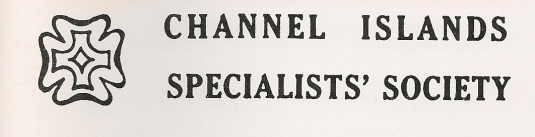 AUCTION BID FORM – NS 21 Spring Auction 2023Postal Bids: Please return this form at the latest by Thursday 20th April 2023 to the Channel Islands Specialists’ Society Auctioneer, closing at 5pm. Forms/bids which are received after this time/date will not be accepted. The auction will be held at the CISS Meeting in Guernsey on Saturday 22nd April. Room bids will be accepted there.Bid forms will ONLY be accepted if sent by post or the bid form is attached to an e-mail.CISS Auctioneer:	Nick Stuart, 3 Dudley Road, Walton on Thames, Surrey. KT12 2JT.  UK			auctioneer@ciss.uk Please remember to write clearly and in CAPITAL letters. Note that any bid(s) not written clearly will not be entered.We recommend that you make a copy of your filled form as the one sent to the auctioneer will be kept for record purposes. All bidders will receive an invoice detailing successful and unsuccessful bid(s) at the end of the Auction. Payments can be made by Bank Transfer, Cheque, or PayPal (If using PayPal the Society requires THE FULL INVOICE AMOUNT to be paid).There is NO Buyer's Premium. Bank A/C. Name: Channel Island Specialists’ Society. Sort Code: 30-92-16. A/C No:  00571261PayPal – treasurer@ciss.uk	PLEASE use the FRIENDS AND FAMILY OR PAY THE GHARGES. Thank You.Note that the placing of bid(s) confirms acceptance of Channel Islands Specialists’ Society rules shown overleaf.CHANNEL ISLANDS SPECIALISTS’ SOCIETY                                                                                          Founded in 1950 for the study of Channel Islands Stamps & Postal HistoryAUCTION RULESLOTS AND MINIMUM VALUE: Usually a maximum of 100 lots will be accepted from any one member for inclusion in any one auction. Minimum value for each lot is £5 or at the auctioneer’s discretion. Lots sent to the Auctioneer MUST BE recorded and fully insured. Members wishing to sell items of lesser value should consider submitting them to the Packet Secretary for the Society Packet boxes. The Auctioneer reserves the right to refuse lot(s) without reason.DESCRIPTION: Lots submitted should be fully described by the Vendor with reserve prices clearly stated. The Channel  Islands Specialists’ Society cannot accept responsibility for any mis-description of lots.RESERVES: All values shown are the Reserve prices. All reserve prices shown are those of the vendor and the Channel Islands Specialists’ Society cannot accept responsibility for any reserve price or other statement made in this sale.VIEWING: No lots can be sent for postal viewing. Scans of the greater  majority of lots will be put on the website with the catalogue  or can be sent by email for any item. Please keep these to a sensible minimum and to reach the Auctioneer as early as possible.BIDS: All bids must be submitted in writing using the bid form provided and received by the date mentioned overleaf on the Bid Form and Auction Catalogue. E-MAIL bids will be accepted. TELEPHONE bids will NOT be accepted. “Buy Bids” will not be accepted.Where two equal bids are made, the lot will be sold to the first receivedThe highest bid is not taken as the starting bid unless other bids are made to that value.Bids will be accepted in stages of:Bids must be made in accordance with the above increments. Any bid in-between increments will be rounded down. WINNING BIDS:	 Successful bidders should receive their lot(s) WITHIN 2 WEEKS of the sale. It is a condition of bidding that all invoices are settled promptly, preferably by return of post if at all possible. Lots not paid for within 14 days of receipt could be recalled and offered to the under bidder. REJECTIONS: Where a lot is found to be unsatisfactory by the buyer, it should be returned to the Auctioneer within three days of receipt. Refunds can only normally be made if the lot has been wrongly or misleadingly described.DISPUTES: In the event of any disputes, the facts will be referred to the Channel Islands Specialists’ Society Executive Committee for judgment. Their decision will be final.BUYER’S PREMIUM: There is NO Buyer’s Premium.COMMISSIONS: Charged to the Vendors only at 10% of the realisation price on sold lots.INSURANCE: Arranged automatically by the Society and charged to Vendors only at 2% of the reserve price or price of realisation, whichever is the higher.POSTAGE: Including cost of any packing is charged to successful bidders.PAYMENTS: These will be made to Vendors when cleared payments have been received from all buyers. Postage and packing will be charged for the return of unsold lots.CUSTOMS CHARGES: If Custom Charges are raised on Lots sent to non UK addresses then the buyer is responsible for their payment.NAMEMEMBERSHIP No.ADDRESSPOSTCODEPHONEE-MAIL NoBID NoBID NoBID NoBIDUp to £30£31 to £50£51 to £100£101 to £250Over £250Increments£1£2£5£10£25